Comprehensive Needs Assessment2021 School Report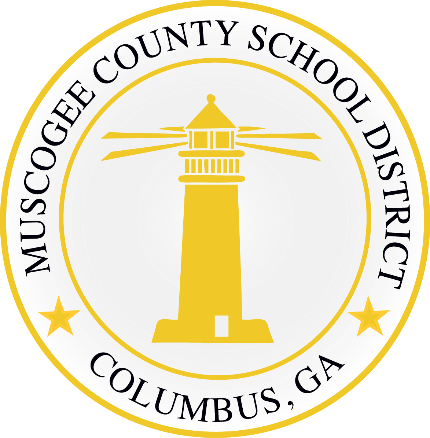 Muscogee County School DistrictG.W. Carver High School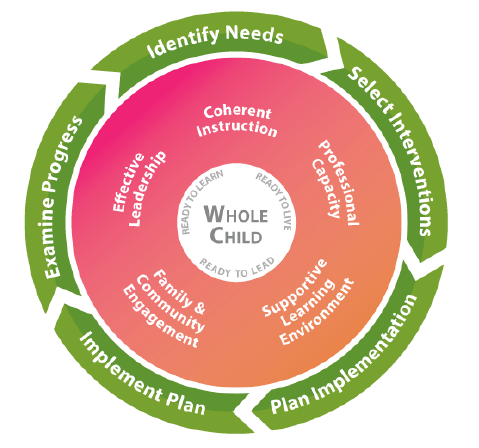 INSTRUCTIONS: For the next 5 pages, rate collaboratively with your SIP Team where you are with the 5 Systems in Georgia’s Continuous Improvement Process by checking the box for Exemplary, Operational, Emerging or Not Evident for each StructureCOHERENT INSTRUCTIONAL SYSTEMEFFECTIVE LEADERSHIP SYSTEMPROFESSIONAL CAPACITY SYSTEMFAMILY & COMMUNITY ENGAGEMENT SYSTEMSUPPORTIVE LEARNING ENVIRONMENT SYSTEMMcREL’s What Matters Most Framework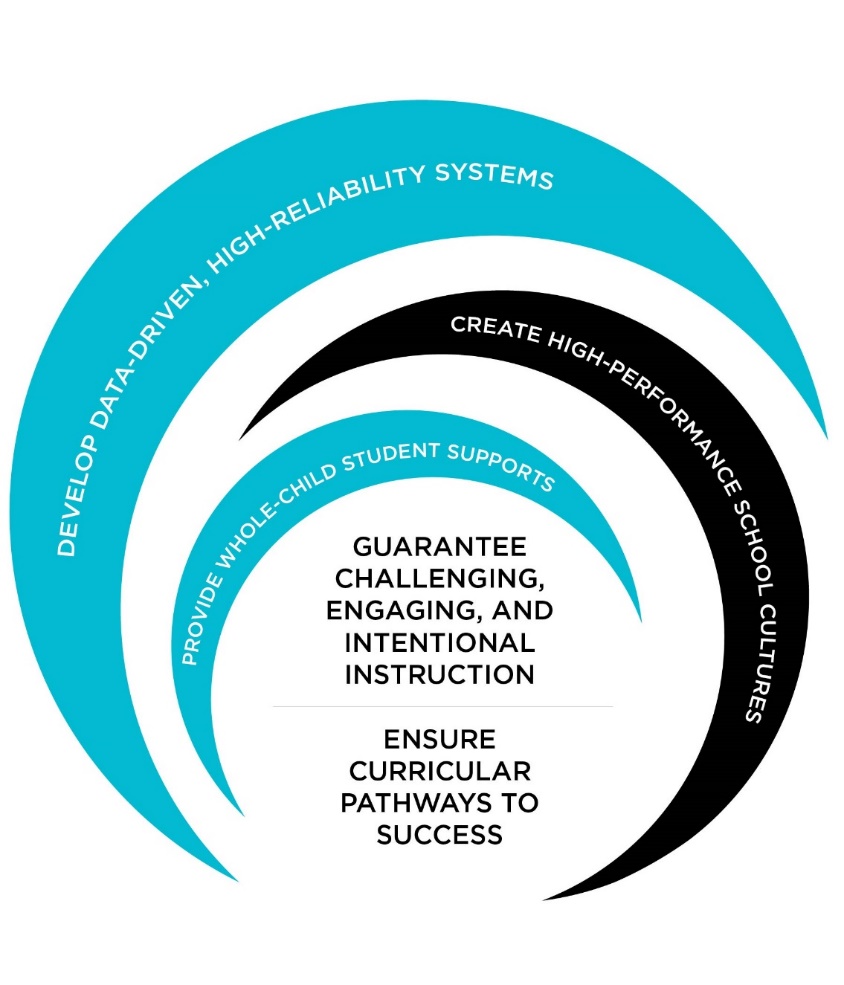 Challenging, engaging, and intentional instruction. At the core of effective systems are teachers who challenge students, develop positive relationships with them, and are intentional in their use of a broad repertoire of teaching strategies.Curricular pathways to success. High-performing systems guarantee that every student, in every classroom, no matter what the aspirations, is provided with both challenging and personalized learning experiences that prepare each of them for life success.Whole-child student supports. Setting high expectations requires providing students with the scaffolding they need to succeed—a just-in-time, personalized response to students’ cognitive, psychosocial, and academic needs.High-performance school cultures. Effective schools ensure high-quality learning experiences in every classroom. At the same time, they develop a culture of high expectations for learning and behavior, which is an even more powerful predictor of student success than socioeconomic status.Data-driven, high-reliability systems. High performing school systems put data systems and processes in place to ensure high-quality learning experiences for all students, as well as real-time responses to student failures.Stages of Improvement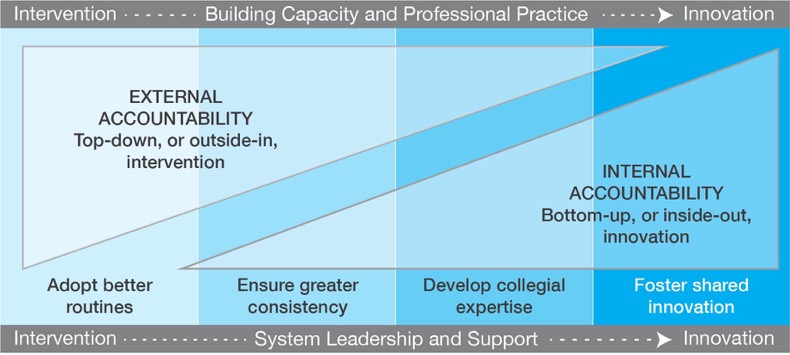 Adopting better routines. The key difference between high- and low-performing schools is summed up in one word: consistency. The first thing schools must do as they improve and move toward innovation is focus on adopting better routines to increase the quality, and reduce the variability, in core elements of teaching and learning.Ensuring greater consistency. The second phase of improvement grows out of the first; it focuses on ensuring consistent implementation of the better routines to guarantee that all students benefit from high-quality learning environments.Developing collegial expertise. Better routines, however, are simply that: better, but not yet perfect. Consistently implementing better routines (e.g., a set of research-based instructional strategies) will often bring significant initial gains. Yet even the best strategies won’t work for all students, all the time. Schools recognizing this must pivot to inside-out approaches and professional capacity building, as shown in Figure 3, that empower and support teachers to adapt best practices to more precisely meet the needs of their students.Fostering shared innovation. Ultimately, creating learning environments where curiosity can flourish requires complex approaches like inquiry-based learning or personalized learning. Schools that create such learning environments adopt a “fail fast” and “fail forward” ethos—using data and working collaboratively to engage in rapid-cycle innovation efforts. CHARTING A COURSEBegin with the “Adopt Better Routines” column and check the boxes next to items you believe accurately describe your school as a whole (nearly all).  Move through each column following the same process.  The goal is not to exaggerate your position on the pathway, but rather to engage in a thoughtful assessment of your strengths and opportunities to increase consistency and move toward expertise and innovation.  A gap in check marks provides an opportunity for a focused improvement priority.  It is also important to note that this pathway is not meant to be exhaustive; rather, it describes high-leverage practices that successful schools usually implement effectively.STUDENT ACHIEVEMENT DATADenote student subgroups with a count of less than 15 as “TFS” (too few students).This data can be found at https://gosa.georgia.gov/report-card-dashboards-data/report-card. This data can be found at https://gosa.georgia.gov/report-card-dashboards-data/report-card. This data can be found at https://gosa.georgia.gov/report-card-dashboards-data/report-card. This data can be found at https://gosa.georgia.gov/report-card-dashboards-data/report-card.DEMOGRAPHIC DATADenote student subgroups with a count of less than 15 as “TFS” (too few students).This data can be found at https://gosa.georgia.gov/report-card-dashboards-data/report-card. Available in district provided CPI dataPERCEPTION DATADATA ANALYSISAfter analyzing the school’s data, answer the guiding questions below to determine existing trends and patterns that support the identification of continuous improvement, student achievement, demographic and perception needs.ADDITIONAL QUESTIONSIDENTIFICATION/PRIORITIZATION OF NEEDS & ROOT CAUSE ANALYSISTEAM LEADTEAM LEADTEAM LEADNameRoxanne N. JarrettRoxanne N. JarrettTitleAcademic CoachAcademic CoachEmailJarrett.roxanne.n@muscogee.k12.ga.usJarrett.roxanne.n@muscogee.k12.ga.usPhone706-748-4001706-748-4001REQUIRED TEAM MEMBERSREQUIRED TEAM MEMBERSREQUIRED TEAM MEMBERSNameNamePosition/RoleChristopher B. LindseyChristopher B. LindseyPrincipalMichelle HollowayMichelle HollowayAssistant Principal or DeanWendy HendersonWendy HendersonAcademic CoachCaneisha HarbisonCaneisha HarbisonTeacherChastity BoydChastity BoydTeacherDavid EvansDavid EvansSWD Teacher (when applicable)N/AN/AESOL Teacher (when applicable)Phineas JohnsonPhineas JohnsonParaprofessionalGlenda HarrisGlenda HarrisFamily Engagement RepresentativeJennifer OlgetreeJennifer OlgetreeParentParentStudent (HS only)Student (HS only)Business/Community PartnerBusiness/Community PartnerSteven OliveSteven OliveGaDOE (SI schools only)RESA (SI schools only)ADDITIONAL TEAM MEMBERSADDITIONAL TEAM MEMBERSADDITIONAL TEAM MEMBERSNameNamePosition/RoleMario NazienMario NazienTeacherTandra HolyfieldTandra HolyfieldTeacherMortimer FloydMortimer FloydTeacherStructureStructure DescriptionExemplaryOperationalEmergingNot EvidentCI-1 Planning for quality instructionThe structure of the instructional system in which teams plan what the students should know and do, and determine how their students will show they “know” the content and can “do” a skill or performance taskThe targeted set of processes that support the effective implementation of this structure is pervasive and consistent and could serve as an exemplar for other schools/districts to emulate. The implementation is clearly linked to increased student achievement. An organized, intentional, explicit set of processes is routinely used by teachers of content areas to plan collaboratively at least once weekly using data to inform the creation and implementation of rigorous curriculum and assessment tools that are aligned to the required standards.  Efforts are being made to develop and implement the targeted set of processes that support the effective implementation of this structure, but the implementation is still in the developmental stage and has not yet reached a level of consistent, routine practice.  Little, if any, evidence exists of a targeted set of processes that support the effective implementation of this structure.CI-2 Delivering quality instructionThe structure of the instructional system that guides teachers in how they introduce content, practice its use along with the students, and then allow students to use the content on their own while providing students regular standards-based feedback to gain mastery of the content The targeted set of processes that support the effective implementation of this structure is pervasive and consistent and could serve as an exemplar for other schools/districts to emulate. The implementation is clearly linked to increased student achievement. An organized, intentional, explicit set of processes is routinely used by teachers of all content areas to deliver quality instruction as they (a) introduce content by setting learning targets, (b) practice its use along with students, (c) actively engage students in using the content on their own with evidence-based instructional practices, (d) provide timely and individualized feedback to students, (e) build student capacity to self-monitor, and (f) meet specific learning needs of students. Efforts are being made to develop and implement the targeted set of processes that support the effective implementation of this structure, but the implementation is still in the developmental stage and has not yet reached a level of consistent, routine practice.  Little, if any, evidence exists of a targeted set of processes that support the effective implementation of this structure.CI-3 Monitoring Student ProgressThe structure of the instructional system that methodically discovers if the students are getting the content, and what to do about it when they are getting it or are not getting it The targeted set of processes that support the effective implementation of this structure is pervasive and consistent and could serve as an exemplar for other schools/districts to emulate. The implementation is clearly linked to increased student achievement. An organized, intentional, explicit set of processes is routinely used by teachers of all content areas to continuously monitor student mastery of required standards using a balanced blend of assessments (diagnostic, formative, and summative) to support individual learning needs by providing systematic, data-driven interventions and enrichment.   Efforts are being made to develop and implement the targeted set of processes that support the effective implementation of this structure, but the implementation is still in the developmental stage and has not yet reached a level of consistent, routine practice.  Little, if any, evidence exists of a targeted set of processes that support the effective implementation of this structure.CI-4 Refining the Instructional SystemThe structure of the instructional system that examines how to improve the planning for quality instruction, delivering quality instruction, and monitoring student progress The targeted set of processes that support the effective implementation of this structure is pervasive and consistent and could serve as an exemplar for other schools/districts to emulate. The implementation is clearly linked to increased student achievement. An organized, intentional, explicit set of processes is routinely used by school/district leadership to progress monitor the effectiveness of collaborative planning and instructional delivery to determine if substantial improvement is occurring in student learning, and to guide the creation and implementation of next steps in the work of school/district improvement. Efforts are being made to develop and implement the targeted set of processes that support the effective implementation of this structure, but the implementation is still in the developmental stage and has not yet reached a level of consistent, routine practice.  Little, if any, evidence exists of a targeted set of processes that support the effective implementation of this structure.StructureStructure DescriptionExemplaryOperationalEmergingNot EvidentEL-1 Creating and maintaining a school climate and culture conducive to learningThe structure of the leadership system that ensures that the school allows both adults and children to put learning at the center of their daily activities The targeted set of processes that support the effective implementation of this structure is pervasive and consistent and could serve as an exemplar for other schools to emulate. The implementation is clearly linked to increased student achievement. An organized, intentional, explicit set of processes is routinely used by school leadership to ensure the effective planning, implementing and monitoring of protocols that focus the climate and culture of the school on ensuring high levels of learning for all students. Efforts are being made to develop and implement the targeted set of processes that support the effective implementation of this structure, but the implementation is still in the developmental stage and has not yet reached a level of consistent, routine practice.  Little, if any, evidence exists of a targeted set of processes that support the effective implementation of this structure.EL-2 Cultivating and distributing leadershipThe structure of the leadership system that develops others to accomplish the group’s purpose and encourages the development of leadership across the organization The targeted set of processes that support the effective implementation of this structure is pervasive and consistent and could serve as an exemplar for other schools to emulate. The implementation is clearly linked to increased student achievement. An organized, intentional, explicit set of processes is routinely used by the principal to engage the entire staff in shared decision-making and problem-solving in order to build leadership capacity. Efforts are being made to develop and implement the targeted set of processes that support the effective implementation of this structure, but the implementation is still in the developmental stage and has not yet reached a level of consistent, routine practice.  Little, if any, evidence exists of a targeted set of processes that support the effective implementation of this structure.EL-3 Ensuring high quality instruction in all classroomsThe structure of the leadership system that reduces the variability in the quality of instruction across all classrooms The targeted set of processes that support the effective implementation of this structure is pervasive and consistent and could serve as an exemplar for other schools to emulate. The implementation is clearly linked to increased student achievement. An organized, intentional, explicit set of processes is routinely used by school leadership to reduce the variability of the quality of instruction by the continual monitoring and support of evidence-based classroom practices.  Efforts are being made to develop and implement the targeted set of processes that support the effective implementation of this structure, but the implementation is still in the developmental stage and has not yet reached a level of consistent, routine practice.  Little, if any, evidence exists of a targeted set of processes that support the effective implementation of this structure.EL-4 Managing the school and its resourcesAn organized, intentional, explicit set of processes is routinely used by the principal to plan, direct, and monitor the use of available resources to effectively support increased student achievement.  The targeted set of processes that support the effective implementation of this structure is pervasive and consistent and could serve as an exemplar for other schools to emulate. The implementation is clearly linked to increased student achievement. An organized, intentional, explicit set of processes is routinely used by the principal to plan, direct, and monitor the use of available resources to effectively support increased student achievement.   Efforts are being made to develop and implement the targeted set of processes that support the effective implementation of this structure, but the implementation is still in the developmental stage and has not yet reached a level of consistent, routine practice.  Little, if any, evidence exists of a targeted set of processes that support the effective implementation of this structure.EL-5 Driving improvement effortsThe structure of the leadership systems that methodically, intentionally, and effectively improves the schools major systems, structures, and processes The targeted set of processes that support the effective implementation of this structure is pervasive and consistent and could serve as an exemplar for other schools to emulate. The implementation is clearly linked to increased student achievement. An organized, intentional, explicit set of processes is routinely used by school leadership to methodically, intentionally, and effectively improve the systems, structures, and processes of the school in order to positively impact student outcomes.  Efforts are being made to develop and implement the targeted set of processes that support the effective implementation of this structure, but the implementation is still in the developmental stage and has not yet reached a level of consistent, routine practice.  Little, if any, evidence exists of a targeted set of processes that support the effective implementation of this structure.StructureStructure DescriptionExemplaryOperationalEmergingNot EvidentPC-1 Attracting staffThe structure of the professional capacity system that is intentional in locating the teachers and leaders that are the best fit for the school to achieve its mission The targeted set of processes that support the effective implementation of this structure is pervasive and consistent and could serve as an exemplar for other schools to emulate. The implementation is clearly linked to increased student achievement. An organized, intentional, explicit set of processes is routinely used by school leadership to collaborate with the district to recruit, interview, and hire new staff members.  Efforts are being made to develop and implement the targeted set of processes that support the effective implementation of this structure, but the implementation is still in the developmental stage and has not yet reached a level of consistent, routine practice.  Little, if any, evidence exists of a targeted set of processes that support the effective implementation of this structure.PC-2 Developing staffThe structure of the professional capacity system that ensures the increasing quality of the staff’s knowledge and skills The targeted set of processes that support the effective implementation of this structure is pervasive and consistent and could serve as an exemplar for other schools to emulate. The implementation is clearly linked to increased student achievement. An organized, intentional, explicit set of processes is routinely used by school leadership to implement and monitor the effectiveness of a professional learning system that supports specific targeted needs of individual teachers.   Efforts are being made to develop and implement the targeted set of processes that support the effective implementation of this structure, but the implementation is still in the developmental stage and has not yet reached a level of consistent, routine practice.  Little, if any, evidence exists of a targeted set of processes that support the effective implementation of this structure.PC-3 Retaining staffThe structure of the professional capacity system that ensures that quality staff is working in the context/position that is most beneficial to student achievement The targeted set of processes that support the effective implementation of this structure is pervasive and consistent and could serve as an exemplar for other schools to emulate. The implementation is clearly linked to increased student achievement. An organized, intentional, explicit set of processes is routinely used by school leadership to support the placement, development, and retention of high-achieving staff.   Efforts are being made to develop and implement the targeted set of processes that support the effective implementation of this structure, but the implementation is still in the developmental stage and has not yet reached a level of consistent, routine practice.  Little, if any, evidence exists of a targeted set of processes that support the effective implementation of this structure.PC-4 Ensuring staff collaborationThe structure of the professional capacity system that reinforces the effective practice of constant collaboration to improve instructional quality in all classrooms  The targeted set of processes that support the effective implementation of this structure is pervasive and consistent and could serve as an exemplar for other schools to emulate. The implementation is clearly linked to increased student achievement. An organized, intentional, explicit set of processes is routinely used by administrators and teachers to collaborate as a professional learning community using evidence-based and data-driven protocols that enhance individual and collective performance to improve instructional quality. Efforts are being made to develop and implement the targeted set of processes that support the effective implementation of this structure, but the implementation is still in the developmental stage and has not yet reached a level of consistent, routine practice.  Little, if any, evidence exists of a targeted set of processes that support the effective implementation of this structure.StructureStructure DescriptionExemplaryOperationalEmergingNot EvidentFCE-1 Welcoming all families/the communityThe structure of the family and community engagement system that ensures families and the community are active participants in the life of the school, and feel welcomed, valued, and connected to each other, to school staff, and to what students are learning and doing in school The targeted set of processes that support the effective implementation of this structure is pervasive and consistent and could serve as an exemplar for other schools to emulate. The implementation is clearly linked to increased student achievement. An organized, intentional, explicit set of processes is routinely used by the school to establish a positive learning environment that welcomes, encourages, and successfully engages family and community members as active participants in the life of the school. Efforts are being made to develop and implement the targeted set of processes that support the effective implementation of this structure, but the implementation is still in the developmental stage and has not yet reached a level of consistent, routine practice.  Little, if any, evidence exists of a targeted set of processes that support the effective implementation of this structure.FCE-2 Communicating effectively with families/the communityThe structure of the family and community engagement system that ensures families/community and school staff engage in regular, two-way, meaningful communication about student learning The targeted set of processes that support the effective implementation of this structure is pervasive and consistent and could serve as an exemplar for other schools to emulate. The implementation is clearly linked to increased student achievement. An organized, intentional, explicit set of processes is routinely used by the school to create and maintain clear, reciprocal, and continuous communication between the school and stakeholders regarding student learning. Efforts are being made to develop and implement the targeted set of processes that support the effective implementation of this structure, but the implementation is still in the developmental stage and has not yet reached a level of consistent, routine practice.  Little, if any, evidence exists of a targeted set of processes that support the effective implementation of this structure.FCE-3 Supporting student successThe structure of the family & community engagement system that ensures families and school staff continuously collaborate to support students’ learning and healthy development both at home and at school, and have regular opportunities to strengthen their knowledge and skills to do so effectively The targeted set of processes that support the effective implementation of this structure is pervasive and consistent and could serve as an exemplar for other schools to emulate. The implementation is clearly linked to increased student achievement. An organized, intentional, explicit set of processes is routinely used by the school to build capacity for all stakeholders to collaboratively develop and use effective support strategies that strengthen student learning at school and at home. Efforts are being made to develop and implement the targeted set of processes that support the effective implementation of this structure, but the implementation is still in the developmental stage and has not yet reached a level of consistent, routine practice.  Little, if any, evidence exists of a targeted set of processes that support the effective implementation of this structure.FCE-4 Empowering familiesThe structure of the family and community engagement system that ensures families are empowered to be advocates for their own and other children, to ensure that students are treated fairly and have access to learning opportunities that will support their success The targeted set of processes that support the effective implementation of this structure is pervasive and consistent and could serve as an exemplar for other schools to emulate. The implementation is clearly linked to increased student achievement. An organized, intentional, explicit set of processes is routinely used by the school to empower families and the community to advocate for students regarding fair and equitable treatment and access to learning opportunities that will support student success. Efforts are being made to develop and implement the targeted set of processes that support the effective implementation of this structure, but the implementation is still in the developmental stage and has not yet reached a level of consistent, routine practice.  Little, if any, evidence exists of a targeted set of processes that support the effective implementation of this structure.FCE-5 Sharing leadership with families/the communityThe structure of the family and community engagement system that ensures families/the community and school staff are equal partners in decisions that affect children and families and together inform, influence, and create policies, practices, and programs The targeted set of processes that support the effective implementation of this structure is pervasive and consistent and could serve as an exemplar for other schools to emulate. The implementation is clearly linked to increased student achievement. An organized, intentional, explicit set of processes is routinely used by the school to create a partnership with families and the community to solicit input and feedback on educational policies, practices, and programs that affect student learning.  Efforts are being made to develop and implement the targeted set of processes that support the effective implementation of this structure, but the implementation is still in the developmental stage and has not yet reached a level of consistent, routine practice.  Little, if any, evidence exists of a targeted set of processes that support the effective implementation of this structure.FCE-6 Collaborating with the communityThe structure of the family and community engagement system that ensures families and school staff collaborate with community members to connect students, families, and staff to expanded learning opportunities, community services, and civic participation The targeted set of processes that support the effective implementation of this structure is pervasive and consistent and could serve as an exemplar for other schools to emulate. The implementation is clearly linked to increased student achievement. An organized, intentional, explicit set of processes is routinely used by school staff and families to effectively collaborate with community members, local businesses, and civic organizations to expand learning opportunities and services for students.   Efforts are being made to develop and implement the targeted set of processes that support the effective implementation of this structure, but the implementation is still in the developmental stage and has not yet reached a level of consistent, routine practice.  Little, if any, evidence exists of a targeted set of processes that support the effective implementation of this structure.StructureStructure DescriptionExemplaryOperationalEmergingNot EvidentSLE-1 Maintaining order and safety to ensure a healthy school climate and cultureThe structure of the supportive learning environment system that ensures that the basic needs of orderliness and safety are met The targeted set of processes that support the effective implementation of this structure is pervasive and consistent and could serve as an exemplar for other schools to emulate. The implementation is clearly linked to increased student achievement. An organized, intentional, explicit set of processes is routinely used by school leadership and staff to develop, communicate, implement, and revise rules, policies, schedules, and procedures to maintain order and safety in a way that maximizes student learning and staff effectiveness.  Efforts are being made to develop and implement the targeted set of processes that support the effective implementation of this structure, but the implementation is still in the developmental stage and has not yet reached a level of consistent, routine practice.  Little, if any, evidence exists of a targeted set of processes that support the effective implementation of this structure.SLE-2 Developing and monitoring a multi-tiered system of supportsThe structure of the supportive learning environment system that provides comprehensive services to students to meet their unique, whole-child needs The targeted set of processes that support the effective implementation of this structure is pervasive and consistent and could serve as an exemplar for other schools to emulate. The implementation is clearly linked to increased student achievement. An organized, intentional, explicit set of processes is routinely used by school leadership and staff to develop, implement, and monitor a multi-tiered system of supports to meet students’ unique whole-child needs.  Efforts are being made to develop and implement the targeted set of processes that support the effective implementation of this structure, but the implementation is still in the developmental stage and has not yet reached a level of consistent, routine practice.  Little, if any, evidence exists of a targeted set of processes that support the effective implementation of this structure.SLE-3 Ensuring a student learning communityThe structure of the supportive learning environment system that ensures compliance with positive and healthy behavioral and academic norms The targeted set of processes that support the effective implementation of this structure is pervasive and consistent and could serve as an exemplar for other schools to emulate. The implementation is clearly linked to increased student achievement. An organized, intentional, explicit set of processes is routinely used by the school to support a student learning community that encompasses healthy behavioral and academic norms. Efforts are being made to develop and implement the targeted set of processes that support the effective implementation of this structure, but the implementation is still in the developmental stage and has not yet reached a level of consistent, routine practice.  Little, if any, evidence exists of a targeted set of processes that support the effective implementation of this structure.Charting a Course Reflection Tool:CURRICULAR PATHWAYS TO SUCCESSCharting a Course Reflection Tool:CURRICULAR PATHWAYS TO SUCCESSCharting a Course Reflection Tool:CURRICULAR PATHWAYS TO SUCCESSCharting a Course Reflection Tool:CURRICULAR PATHWAYS TO SUCCESSAdopt Better RoutinesEnsure Greater ConsistencyDevelop Collegial ExpertiseFoster Shared Innovation  All teachers are implementing state standards.  We collaboratively plan what students should know & do, determine how students will show they “know” the content & can “do a skill or performance task.  We consistently use the adopted curriculum supports to help teach standards (ex. Achieve 3000, IXL Math, etc).  Model classrooms are identified and utilized for teacher-to-teacher observations (live observations and/or video).  All teachers use district pacing guides.  We collaborate to provide opportunities for students to engage in interest-driven and self-directed learning.  We collaborate to enhance and adapt our common curriculum resulting in a range of shared resources for learners working above, on, or below expected levels.  We collaborate to ensure learning is engaging for students at all levels.  Feedback from teachers and students guides curriculum adaptations. A focus on essential and guaranteed curriculum: No single pathway or curriculum is ideal for all students. The challenge for schools becomes implementing the approved curriculum, strengthening teacher practice for delivering the curriculum, then extending the curriculum and instructional practices to meet the diverse needs of all learners. A demanding curriculum for all students calls for flexible yet consistent approaches to how students engage in the curriculum, pursue their interests, and develop their unique talents. A focus on essential and guaranteed curriculum: No single pathway or curriculum is ideal for all students. The challenge for schools becomes implementing the approved curriculum, strengthening teacher practice for delivering the curriculum, then extending the curriculum and instructional practices to meet the diverse needs of all learners. A demanding curriculum for all students calls for flexible yet consistent approaches to how students engage in the curriculum, pursue their interests, and develop their unique talents. A focus on essential and guaranteed curriculum: No single pathway or curriculum is ideal for all students. The challenge for schools becomes implementing the approved curriculum, strengthening teacher practice for delivering the curriculum, then extending the curriculum and instructional practices to meet the diverse needs of all learners. A demanding curriculum for all students calls for flexible yet consistent approaches to how students engage in the curriculum, pursue their interests, and develop their unique talents. A focus on essential and guaranteed curriculum: No single pathway or curriculum is ideal for all students. The challenge for schools becomes implementing the approved curriculum, strengthening teacher practice for delivering the curriculum, then extending the curriculum and instructional practices to meet the diverse needs of all learners. A demanding curriculum for all students calls for flexible yet consistent approaches to how students engage in the curriculum, pursue their interests, and develop their unique talents.Charting a Course Reflection Tool:CHALLENGING, ENGAGING, AND INTENTIONAL INSTRUCTIONCharting a Course Reflection Tool:CHALLENGING, ENGAGING, AND INTENTIONAL INSTRUCTIONCharting a Course Reflection Tool:CHALLENGING, ENGAGING, AND INTENTIONAL INSTRUCTIONCharting a Course Reflection Tool:CHALLENGING, ENGAGING, AND INTENTIONAL INSTRUCTIONAdopt Better RoutinesEnsure Greater ConsistencyDevelop Collegial ExpertiseFoster Shared Innovation  We have adopted the Gradual Release framework.  We have an established structure for improving instructional planning, delivering quality instruction and monitoring student progress.  We have adopted a common template for lesson planning.  We use a method to calibrate classroom walk-throughs.  We support struggling teachers.  We have adopted a set of evidence-based instructional practices.  We implement the Gradual Release framework consistently in all classrooms.  We implement the adopted evidence-based instructional strategies consistently in all classrooms.  We introduce content, practice its use with students, and allow students to use content on their own while providing them regular, ongoing standards-based feedback.  We regularly assess students to see if they are/are not getting the content and act accordingly.  We use peer coaching to develop teacher expertise.  We accelerate instruction with technology, as appropriate.  We intentionally adapt our instructional model and evidence-based instructional strategies to meet student needs.  We use action research to develop teaching approaches that engage learners and foster curiosity.  We work together and with students to create student-driven learning activities that reflect student needs, interests, and the climate and culture of our community. A focus on the core: At the heart of most successful school improvement efforts is an explicit focus on curriculum and instruction—guaranteeing challenging, engaging, and intentional instruction and providing all students with curricular pathways to success. It is difficult to imagine improvement efforts that do not, in some way, address teaching and learning being successful. A focus on the core: At the heart of most successful school improvement efforts is an explicit focus on curriculum and instruction—guaranteeing challenging, engaging, and intentional instruction and providing all students with curricular pathways to success. It is difficult to imagine improvement efforts that do not, in some way, address teaching and learning being successful. A focus on the core: At the heart of most successful school improvement efforts is an explicit focus on curriculum and instruction—guaranteeing challenging, engaging, and intentional instruction and providing all students with curricular pathways to success. It is difficult to imagine improvement efforts that do not, in some way, address teaching and learning being successful. A focus on the core: At the heart of most successful school improvement efforts is an explicit focus on curriculum and instruction—guaranteeing challenging, engaging, and intentional instruction and providing all students with curricular pathways to success. It is difficult to imagine improvement efforts that do not, in some way, address teaching and learning being successful.Charting a Course Reflection Tool:WHOLE CHILD STUDENT SUPPORTSCharting a Course Reflection Tool:WHOLE CHILD STUDENT SUPPORTSCharting a Course Reflection Tool:WHOLE CHILD STUDENT SUPPORTSCharting a Course Reflection Tool:WHOLE CHILD STUDENT SUPPORTSAdopt Better RoutinesEnsure Greater ConsistencyDevelop Collegial ExpertiseFoster Shared Innovation  We have created/ maintained a culture and climate conducive to learning.   We offer early learning opportunities.  We have a standardized approach for multi-tiered interventions.  We have agreed upon expectations for behavior and learning.  We engage in two-way, meaningful communication about student learning with families, staff and community.  We build meaningful relationships with students and each other.  We offer authentic opportunities for parent and family voice and engagement.  We help students develop self-efficacy and growth mind-sets.  We focus on behavior expectations that foster student success.  We collect information from students to inform how well we are doing as a school on a range of issues from classroom teaching, routines, and procedures to whole school culture.  We collaborate to design and implement supports for a range of student needs.  We collaborate with other institutions on the development of emerging research-informed programs.  We align our curriculum with post-secondary systems (ex. technical, 4-year institutions) and help students access those programs.  We collaborate with each other and staff at other schools to share data on student learning and social-emotional supports to ensure continued student success. A focus on the whole child: Barriers to learning are widespread and intractable in the lives of some children. They arise from the varied backgrounds and social factors that contribute to or inhibit their ability to perform well in school. Studies show that addressing these needs via school-based programs can have a positive effect on learning, achievement, and college readiness. The first guiding principle for whole-child student supports reflects the old Benjamin Franklin adage, “an ounce of prevention is worth a pound of cure.” It’s very clear that effective teachers are one factor that have great impact on student achievement. Schools that exemplify the characteristics of Purposeful Communities, especially those that possess a strong sense of collective efficacy (Goddard et. al. 2000; 2003; Jacob et. al., 2015) can and do overcome the barriers that get in the way of student achievement. A focus on the whole child: Barriers to learning are widespread and intractable in the lives of some children. They arise from the varied backgrounds and social factors that contribute to or inhibit their ability to perform well in school. Studies show that addressing these needs via school-based programs can have a positive effect on learning, achievement, and college readiness. The first guiding principle for whole-child student supports reflects the old Benjamin Franklin adage, “an ounce of prevention is worth a pound of cure.” It’s very clear that effective teachers are one factor that have great impact on student achievement. Schools that exemplify the characteristics of Purposeful Communities, especially those that possess a strong sense of collective efficacy (Goddard et. al. 2000; 2003; Jacob et. al., 2015) can and do overcome the barriers that get in the way of student achievement. A focus on the whole child: Barriers to learning are widespread and intractable in the lives of some children. They arise from the varied backgrounds and social factors that contribute to or inhibit their ability to perform well in school. Studies show that addressing these needs via school-based programs can have a positive effect on learning, achievement, and college readiness. The first guiding principle for whole-child student supports reflects the old Benjamin Franklin adage, “an ounce of prevention is worth a pound of cure.” It’s very clear that effective teachers are one factor that have great impact on student achievement. Schools that exemplify the characteristics of Purposeful Communities, especially those that possess a strong sense of collective efficacy (Goddard et. al. 2000; 2003; Jacob et. al., 2015) can and do overcome the barriers that get in the way of student achievement. A focus on the whole child: Barriers to learning are widespread and intractable in the lives of some children. They arise from the varied backgrounds and social factors that contribute to or inhibit their ability to perform well in school. Studies show that addressing these needs via school-based programs can have a positive effect on learning, achievement, and college readiness. The first guiding principle for whole-child student supports reflects the old Benjamin Franklin adage, “an ounce of prevention is worth a pound of cure.” It’s very clear that effective teachers are one factor that have great impact on student achievement. Schools that exemplify the characteristics of Purposeful Communities, especially those that possess a strong sense of collective efficacy (Goddard et. al. 2000; 2003; Jacob et. al., 2015) can and do overcome the barriers that get in the way of student achievement.Charting a Course Reflection Tool:HIGH PERFORMANCE SCHOOL CULTURESCharting a Course Reflection Tool:HIGH PERFORMANCE SCHOOL CULTURESCharting a Course Reflection Tool:HIGH PERFORMANCE SCHOOL CULTURESCharting a Course Reflection Tool:HIGH PERFORMANCE SCHOOL CULTURESAdopt Better RoutinesEnsure Greater ConsistencyDevelop Collegial ExpertiseFoster Shared Innovation  We communicate expectations for instruction across the school.  We communicate and hold students and staff accountable to high expectations for learning and behavior.   We have articulated a school purpose and values reflecting our belief that all students can learn and we are responsible to support them.  A SIP/leadership team leads improvement efforts methodically, intentionally and effectively.  We cultivate and distribute leadership throughout the building.  We ensure all stakeholders are equal partners in decisions impacting students.  Our leaders embrace their roles as instructional leaders, conducting regular walkthroughs and coaching teachers toward better, more consistent practice.  The physical appearance of our school conveys high expectations for teaching, leading, and learning.  We regularly discuss and celebrate progress toward shared goals.  We utilize Professional Learning Communities (PLCs) to drive collaboration.  We empower families to be advocates for their children (and other children).  All school personnel, from teachers to support and janitorial staff, connect their work to student success.  Professional development is determined by evaluating data and collaboratively developing a coherent plan to address prioritized needs and goals.  Professional development includes opportunities for peer coaching and teacher self-directed learning.  We embrace a fail-forward ethos, making and learning from mistakes, and problem solving to support student and staff success.  We share our successes as a school community and invite student and family feedback on our performance.  We participate in professional networks across schools and districts in order to learn more and contribute to our profession. A focus on the culture: As reported in High-Needs Schools: What Does It Take to Beat the Odds?, several differences emerged between the perceptions of teachers in high-performing vs. low-performing schools. Teachers in the low-performing schools reported that their schools appeared to be doing many of the “right” things research says are correlated with higher levels of student achievement. For example, they were focusing on offering challenging curricula, encouraging teacher collaboration, and improving teachers’ practices through high-quality professional development. The missing ingredient—the thing that beat-the-odds schools were attending to that struggling schools were not—was their school culture. A focus on the culture: As reported in High-Needs Schools: What Does It Take to Beat the Odds?, several differences emerged between the perceptions of teachers in high-performing vs. low-performing schools. Teachers in the low-performing schools reported that their schools appeared to be doing many of the “right” things research says are correlated with higher levels of student achievement. For example, they were focusing on offering challenging curricula, encouraging teacher collaboration, and improving teachers’ practices through high-quality professional development. The missing ingredient—the thing that beat-the-odds schools were attending to that struggling schools were not—was their school culture. A focus on the culture: As reported in High-Needs Schools: What Does It Take to Beat the Odds?, several differences emerged between the perceptions of teachers in high-performing vs. low-performing schools. Teachers in the low-performing schools reported that their schools appeared to be doing many of the “right” things research says are correlated with higher levels of student achievement. For example, they were focusing on offering challenging curricula, encouraging teacher collaboration, and improving teachers’ practices through high-quality professional development. The missing ingredient—the thing that beat-the-odds schools were attending to that struggling schools were not—was their school culture. A focus on the culture: As reported in High-Needs Schools: What Does It Take to Beat the Odds?, several differences emerged between the perceptions of teachers in high-performing vs. low-performing schools. Teachers in the low-performing schools reported that their schools appeared to be doing many of the “right” things research says are correlated with higher levels of student achievement. For example, they were focusing on offering challenging curricula, encouraging teacher collaboration, and improving teachers’ practices through high-quality professional development. The missing ingredient—the thing that beat-the-odds schools were attending to that struggling schools were not—was their school culture.Charting a Course Reflection Tool:DATA-DRIVEN HIGH RELIABILITY SYSTEMSCharting a Course Reflection Tool:DATA-DRIVEN HIGH RELIABILITY SYSTEMSCharting a Course Reflection Tool:DATA-DRIVEN HIGH RELIABILITY SYSTEMSCharting a Course Reflection Tool:DATA-DRIVEN HIGH RELIABILITY SYSTEMSAdopt Better RoutinesEnsure Greater ConsistencyDevelop Collegial ExpertiseFoster Shared Innovation  We have articulated district/school-wide goals for teaching and learning.  We collaboratively align resources to our prioritized needs and goals.  We use formative and summative data to inform decision-making.  We use common protocols for collecting and analyzing implementation and effectiveness data.  We have processes in place to recruit and retain the best teachers possible.  We use fair, consistent teacher evaluations that improve performance.  We use data systems that track a variety of data such as student achievement, dropout indicators, engagement, school perceptions of culture and climate, program implementation, etc.  We have standard operating procedures for responding to student failure.  We regularly collect, analyze, and use a variety of data to make shared decisions about where we must improve and innovate to address adaptive challenges.  We have systematized innovation with agreed-upon processes for rapid-cycle improvement.  We recognize and reward teachers for developing expertise and applying innovative practices in their classrooms.A focus on system reliability: Modeling school systems after core principles of high-reliability organizations is the last key to changing the odds for students. This final component of the What Matters Most Framework is not so much a new or additional leverage point, but rather, a way of thinking about how to bring together and leverage the other four high-impact areas of the framework by ensuring their flawless implementation. The simple and straightforward idea at the heart of this final area is this: One of the most powerful things school systems can do to change the odds for all students is simply doing well what they already know they must do.A focus on system reliability: Modeling school systems after core principles of high-reliability organizations is the last key to changing the odds for students. This final component of the What Matters Most Framework is not so much a new or additional leverage point, but rather, a way of thinking about how to bring together and leverage the other four high-impact areas of the framework by ensuring their flawless implementation. The simple and straightforward idea at the heart of this final area is this: One of the most powerful things school systems can do to change the odds for all students is simply doing well what they already know they must do.A focus on system reliability: Modeling school systems after core principles of high-reliability organizations is the last key to changing the odds for students. This final component of the What Matters Most Framework is not so much a new or additional leverage point, but rather, a way of thinking about how to bring together and leverage the other four high-impact areas of the framework by ensuring their flawless implementation. The simple and straightforward idea at the heart of this final area is this: One of the most powerful things school systems can do to change the odds for all students is simply doing well what they already know they must do.A focus on system reliability: Modeling school systems after core principles of high-reliability organizations is the last key to changing the odds for students. This final component of the What Matters Most Framework is not so much a new or additional leverage point, but rather, a way of thinking about how to bring together and leverage the other four high-impact areas of the framework by ensuring their flawless implementation. The simple and straightforward idea at the heart of this final area is this: One of the most powerful things school systems can do to change the odds for all students is simply doing well what they already know they must do.	SCHOOL GRADUATION RATE (High Schools Only)	SCHOOL GRADUATION RATE (High Schools Only)	SCHOOL GRADUATION RATE (High Schools Only)	SCHOOL GRADUATION RATE (High Schools Only)	SCHOOL GRADUATION RATE (High Schools Only)	SCHOOL GRADUATION RATE (High Schools Only)	SCHOOL GRADUATION RATE (High Schools Only)	SCHOOL GRADUATION RATE (High Schools Only)	SCHOOL GRADUATION RATE (High Schools Only)YearYear# of Students# of Students# of Students# of StudentsGraduation Rate PercentageGraduation Rate PercentageGraduation Rate Percentage2019-202019-2020320320320392.3%92.3%92.3%2018-192018-1924524524524588.5%88.5%88.5%2017-182017-1822722722722786.3%86.3%86.3%GRADUATION RATE BY RACE/ETHNICITY (High Schools Only)GRADUATION RATE BY RACE/ETHNICITY (High Schools Only)GRADUATION RATE BY RACE/ETHNICITY (High Schools Only)GRADUATION RATE BY RACE/ETHNICITY (High Schools Only)GRADUATION RATE BY RACE/ETHNICITY (High Schools Only)GRADUATION RATE BY RACE/ETHNICITY (High Schools Only)GRADUATION RATE BY RACE/ETHNICITY (High Schools Only)GRADUATION RATE BY RACE/ETHNICITY (High Schools Only)GRADUATION RATE BY RACE/ETHNICITY (High Schools Only)Race/Ethnicity2019-202019-202019-202018-192018-192018-192017-182017-18Race/Ethnicity# of Students# of StudentsGraduation Rate Percentage# of StudentsGraduation Rate PercentageGraduation Rate Percentage# of StudentsGraduation Rate PercentageAmerican Indian/AlaskanTFSTFSTFSTFSTFSTFSTFSTFSAsian/Pacific IslanderTFSTFSTFSTFSTFSTFSTFSTFSBlack19219292.8%23388.9%88.9%20686.6%HispanicTFSTFSTFSTFSTFSTFSTFSTFSMulti-RacialTFSTFSTFSTFSTFSTFSTFSTFSWhiteTFSTFSTFSTFSTFSTFSTFSTFSGRADUATION RATE BY OTHER SUBGROUP (High Schools Only) GRADUATION RATE BY OTHER SUBGROUP (High Schools Only) GRADUATION RATE BY OTHER SUBGROUP (High Schools Only) GRADUATION RATE BY OTHER SUBGROUP (High Schools Only) GRADUATION RATE BY OTHER SUBGROUP (High Schools Only) GRADUATION RATE BY OTHER SUBGROUP (High Schools Only) GRADUATION RATE BY OTHER SUBGROUP (High Schools Only) GRADUATION RATE BY OTHER SUBGROUP (High Schools Only) GRADUATION RATE BY OTHER SUBGROUP (High Schools Only) Race/Ethnicity2019-202019-202019-202018-192018-192018-192017-182017-18Race/Ethnicity# of Students# of StudentsGraduation Rate Percentage# of StudentsGraduation Rate PercentageGraduation Rate Percentage# of StudentsGraduation Rate PercentageFemale12012095.2%13995.9%95.9%12791.4%Male838388.3%10680.3%80.3%10080.7%Economically Disadvantaged20320392.3%24588.5%88.5%22786.3%Not Economically DisadvantagedTFSTFSTFSTFSTFSTFSTFSTFSFosterTFSTFSTFSTFSTFSTFSTFSTFSHomeless212195.5%1881.8%81.8%1071.4%Limited English ProficientTFSTFSTFSTFSTFSTFSTFSTFSMigrantTFSTFSTFSTFSTFSTFSTFSTFSMilitaryTFSTFSTFS13100%100%TFSTFSStudents w/ Disabilities363683.7%3166%66%3376.7%Students w/out Disabilities16716794.4%21493%93%19488.2%AVERAGE ACT SCORES (HIGHEST) – ALL STUDENTS (High Schools Only)AVERAGE ACT SCORES (HIGHEST) – ALL STUDENTS (High Schools Only)AVERAGE ACT SCORES (HIGHEST) – ALL STUDENTS (High Schools Only)AVERAGE ACT SCORES (HIGHEST) – ALL STUDENTS (High Schools Only)AVERAGE ACT SCORES (HIGHEST) – ALL STUDENTS (High Schools Only)AVERAGE ACT SCORES (HIGHEST) – ALL STUDENTS (High Schools Only)YearTest ComponentAvg. National ScoreAvg. State ScoreAvg. District ScoreAvg. School Score2018-19Composite20.720.419.216.72018-19English20.119.818.415.22018-19Mathematics20.419.818.516.12018-19Reading21.221.320.217.82018-19Science20.620.419.117.12018-19Writing Subscore6.56.76.46.42017-18Composite20.82119.616.02017-18English20.220.418.814.12017-18Mathematics20.520.419.116.52017-18Reading21.321.720.316.42017-18Science20.72119.616.62017-18Writing Subscore6.56.96.56.2AVERAGE NEW SAT SCORES (HIGHEST) – ALL STUDENTS (High Schools Only)AVERAGE NEW SAT SCORES (HIGHEST) – ALL STUDENTS (High Schools Only)AVERAGE NEW SAT SCORES (HIGHEST) – ALL STUDENTS (High Schools Only)AVERAGE NEW SAT SCORES (HIGHEST) – ALL STUDENTS (High Schools Only)AVERAGE NEW SAT SCORES (HIGHEST) – ALL STUDENTS (High Schools Only)YearSubjectAvg. State ScoreAvg. District ScoreAvg. School Score2018-19Evidence Based Reading & Writing5235274742018-19Mathematics5045024392018-19Reading2642652402018-19Writing & Language2592622342018-19Essay Analysis3332018-19Essay Reading5542018-19Essay Writing5552017-18Evidence Based Reading & Writing5365414752017-18Mathematics5165134382017-18Reading2702732462017-18Writing & Language2662682292017-18Essay Analyses44TFS2017-18Essay Reading55TFS2017-18Essay Writing55TFSADVANCED PLACEMENT (AP) EXAMSADVANCED PLACEMENT (AP) EXAMSADVANCED PLACEMENT (AP) EXAMSADVANCED PLACEMENT (AP) EXAMSADVANCED PLACEMENT (AP) EXAMSADVANCED PLACEMENT (AP) EXAMSYearGroup# of Tests Taken# of Students Taking Tests# of Test Scores 3 or Higher% of Test Scores 3 or Higher2018-19School10824387.4%2018-19District3,0321,5731,68255.5%2018-19State151,27983,60592,15560.9%2017-18School1162451210.3%2017-18District3,1501,7721,55149.2%2017-18State155,81887,15092,95459.7%ACHIEVE 3000ACHIEVE 3000ACHIEVE 3000ACHIEVE 3000ACHIEVE 3000ACHIEVE 3000ACHIEVE 3000YearGrade LevelBOY LexileEOY LexileLexile GainAvg. # of Articles/WeekAvg. Article Score2020-219740L795L54L1.0871.42020-2110881L974L93L1.3375.92020-2111946L1044L98L1.3978.22020-2112998L1145L147L1.9379.52019-202019-202019-202019-202018-192018-192018-192018-19LEXIALEXIALEXIALEXIALEXIAYearGrade Level% Below Grade Level% On Grade Level% Above Grade Level2020-212020-212020-212020-212019-202019-202019-202019-202018-192018-192018-192018-19IXL MATH DIAGNOSTIC (%)IXL MATH DIAGNOSTIC (%)IXL MATH DIAGNOSTIC (%)IXL MATH DIAGNOSTIC (%)IXL MATH DIAGNOSTIC (%)YearGrade LevelBelow Grade LevelOn Grade LevelAbove Grade Level2020-212020-212020-212020-212019-202019-202019-202019-20STAR READINGSTAR READINGSTAR READINGSTAR READINGSTAR READINGSTAR READINGYearGrade LevelTier 1 – GreenAt/Above BenchmarkDistinguishedTier 2 – BlueOn WatchProficientTier 3 – YellowDevelopingInterventionTier 4 – RedBeginnerUrgent Intervention2020-212020-212020-212020-212019-202019-202019-202019-20STAR MATHSTAR MATHSTAR MATHSTAR MATHSTAR MATHSTAR MATHYearGrade LevelTier 1 – GreenAt/Above BenchmarkDistinguishedTier 2 – BlueOn WatchProficientTier 3 – YellowDevelopingInterventionTier 4 – RedBeginnerUrgent Intervention2020-212020-212020-212020-212019-202019-202019-202019-20REPORT CARDS – PROFICIENT/FAILURE RATES (%)REPORT CARDS – PROFICIENT/FAILURE RATES (%)REPORT CARDS – PROFICIENT/FAILURE RATES (%)REPORT CARDS – PROFICIENT/FAILURE RATES (%)REPORT CARDS – PROFICIENT/FAILURE RATES (%)REPORT CARDS – PROFICIENT/FAILURE RATES (%)YearGrade LevelELA(Include data from all Reading/ELA courses)ELA(Include data from all Reading/ELA courses)Math(Include data from all Math courses)Math(Include data from all Math courses)YearGrade LevelProficient (>80/B)Failure (<69)Proficient (>80/B)Failure (<69)2020-21(as of 3/11/21)941%49%37%50%2020-21(as of 3/11/21)1048%37%47%43%2020-21(as of 3/11/21)1146%6%29%47%2020-21(as of 3/11/21)1240%21%36%16%2019-202019-202019-202019-202018-192018-192018-192018-19REPORT CARDS - % OF STUDENTS WITH 3 OR MORE FsREPORT CARDS - % OF STUDENTS WITH 3 OR MORE FsREPORT CARDS - % OF STUDENTS WITH 3 OR MORE FsYearGrade Level% of Students with 3 or More Fs2020-21(as of 3/11/21)947%2020-21(as of 3/11/21)1037%2020-21(as of 3/11/21)1141%2020-21(as of 3/11/21)1218%2019-202019-202019-202019-202018-192018-192018-192018-19STUDENT ATTENDANCE – ALL STUDENTSSTUDENT ATTENDANCE – ALL STUDENTSSTUDENT ATTENDANCE – ALL STUDENTSSTUDENT ATTENDANCE – ALL STUDENTSSTUDENT ATTENDANCE – ALL STUDENTSSTUDENT ATTENDANCE – ALL STUDENTSSTUDENT ATTENDANCE – ALL STUDENTSSTUDENT ATTENDANCE – ALL STUDENTSSTUDENT ATTENDANCE – ALL STUDENTSSTUDENT ATTENDANCE – ALL STUDENTSSTUDENT ATTENDANCE – ALL STUDENTSSTUDENT ATTENDANCE – ALL STUDENTSYearYear# of Students# of Students5 or Fewer Days Absent (%)5 or Fewer Days Absent (%)6 to 15 Days Absent (%)6 to 15 Days Absent (%)More than 15 Days Absent (%)More than 15 Days Absent (%)Chronic Absenteeism (%)Chronic Absenteeism (%)2019-202019-2097497453.29%53.29%33.98%33.98%12.73%12.73%15.6%15.6%2018-192018-191058105835.26%35.26%41.3%41.3%23.44%23.44%25.5%25.5%2017-182017-181263126335.63%35.63%38.8%38.8%25.57%25.57%26.9%26.9%STUDENT ATTENDANCE – RACE/ETHNICITYSTUDENT ATTENDANCE – RACE/ETHNICITYSTUDENT ATTENDANCE – RACE/ETHNICITYSTUDENT ATTENDANCE – RACE/ETHNICITYSTUDENT ATTENDANCE – RACE/ETHNICITYSTUDENT ATTENDANCE – RACE/ETHNICITYSTUDENT ATTENDANCE – RACE/ETHNICITYSTUDENT ATTENDANCE – RACE/ETHNICITYSTUDENT ATTENDANCE – RACE/ETHNICITYSTUDENT ATTENDANCE – RACE/ETHNICITYSTUDENT ATTENDANCE – RACE/ETHNICITYSTUDENT ATTENDANCE – RACE/ETHNICITYYearRace/EthnicityRace/Ethnicity# of Students# of Students5 or Fewer Days Absent (%)5 or Fewer Days Absent (%)6 to 15 Days Absent (%)6 to 15 Days Absent (%)More than 15 Days Absent (%)More than 15 Days Absent (%)Chronic Absenteeism (%)2019-20American Indian/AlaskanAmerican Indian/Alaskan11TFSTFSTFSTFSTFSTFS0%2019-20Asian/Pacific IslanderAsian/Pacific Islander22TFSTFSTFSTFSTFSTFS0%2019-20BlackBlack89489453.6%53.6%13.0%13.0%33.4%33.4%15.3%2019-20HispanicHispanic333345.5%45.5%15.2%15.2%39.4%39.4%21.2%2019-20Multi-RacialMulti-Racial161650.0%50.0%0.0%0.0%50.0%50.0%0.0%2019-20WhiteWhite282857.1%57.1%10.7%10.7%32.1%32.1%28.6%2018-19American Indian/AlaskanAmerican Indian/AlaskanNANANANANANANANANA2018-19Asian/Pacific IslanderAsian/Pacific IslanderNANANANANANANANANA2018-19BlackBlack98598535.4%35.4%23.5%23.5%41.1%41.1%24.9%2018-19HispanicHispanic404035.0%35.0%22.5%22.5%42.5%42.5%27.5%2018-19Multi-RacialMulti-Racial121225.0%25.0%25.0%25.0%50.0%50.0%NA2018-19WhiteWhite212133.0%33.0%23.8%23.8%42.9%42.9%NA2017-18American Indian/AlaskanAmerican Indian/AlaskanNANANANANANANANANA2017-18Asian/Pacific IslanderAsian/Pacific Islander11TFSTFSTFSTFSTFSTFSTFS2017-18BlackBlack1169116935.9%35.9%25.5%25.5%38.6%38.6%26.6%2017-18HispanicHispanic424226.2%26.2%28.6%28.6%45.2%45.2%31.0%2017-18Multi-RacialMulti-Racial212123.8%23.8%28.6%28.6%47.6%47.6%42.9%2017-18WhiteWhite303046.7%46.7%20.0%20.0%33.3%33.3%23.3%STUDENT ATTENDANCE – OTHER SUBGROUPSSTUDENT ATTENDANCE – OTHER SUBGROUPSSTUDENT ATTENDANCE – OTHER SUBGROUPSSTUDENT ATTENDANCE – OTHER SUBGROUPSSTUDENT ATTENDANCE – OTHER SUBGROUPSSTUDENT ATTENDANCE – OTHER SUBGROUPSSTUDENT ATTENDANCE – OTHER SUBGROUPSSTUDENT ATTENDANCE – OTHER SUBGROUPSSTUDENT ATTENDANCE – OTHER SUBGROUPSSTUDENT ATTENDANCE – OTHER SUBGROUPSSTUDENT ATTENDANCE – OTHER SUBGROUPSSTUDENT ATTENDANCE – OTHER SUBGROUPSYearOther SubgroupsOther Subgroups# of Students# of Students5 or Fewer Days Absent (%)5 or Fewer Days Absent (%)6 to 15 Days Absent (%)6 to 15 Days Absent (%)More than 15 Days Absent (%)More than 15 Days Absent (%)Chronic Absenteeism (%)2019-20FemaleFemale50950950.9%50.9%35.4%35.4%13.8%13.8%15.7%2019-20MaleMale46546555.9%55.9%32.5%32.5%11.6%11.6%15.5%2019-20Economically DisadvantagedEconomically Disadvantaged97497453.3%53.3%34.0%34.0%12.7%12.7%15.6%2019-20Limited English ProficientLimited English Proficient22TFSTFSTFSTFSTFSTFS50.0%2019-20Students w/ DisabilityStudents w/ Disability18818846.8%46.8%35.6%35.6%17.6%17.6%25.0%2019-20Students w/out DisabilityStudents w/out Disability78678654.8%54.8%33.6%33.6%11.6%11.6%13.4%2018-19FemaleFemale55655632.6%32.6%41.5%41.5%25.9%25.9%27.7%2018-19MaleMale50250238.2%38.2%41.0%41.0%20.7%20.7%23.1%2018-19Economically DisadvantagedEconomically Disadvantaged1058105835.3%35.3%41.3%41.3%23.4%23.4%25.5%2018-19Limited English ProficientLimited English Proficient33TFSTFSTFSTFSTFSTFS33.3%2018-19Students w/ DisabilityStudents w/ Disability21021026.7%26.7%41.0%41.0%32.4%32.4%36.2%2018-19Students w/out DisabilityStudents w/out Disability84884837.4%37.4%41.4%41.4%21.2%21.2%22.9%2017-18FemaleFemale66166132.7%32.7%42.1%42.1%25.3%25.3%26.2%2017-18MaleMale60260238.9%38.9%35.2%35.2%25.9%25.9%27.7%2017-18Economically DisadvantagedEconomically Disadvantaged1263126335.6%35.6%38.8%38.8%25.6%25.6%26.9%2017-18Limited English ProficientLimited English Proficient22TFSTFSTFSTFSTFSTFS0.0%2017-18Students w/ DisabilityStudents w/ Disability23223230.6%30.6%34.1%34.1%35.3%35.3%37.5%2017-18Students w/out DisabilityStudents w/out Disability1031103136.8%36.8%39.9%39.9%23.4%23.4%24.5%STAFF ATTENDANCE – CERTIFIEDSTAFF ATTENDANCE – CERTIFIEDSTAFF ATTENDANCE – CERTIFIEDSTAFF ATTENDANCE – CERTIFIEDSTAFF ATTENDANCE – CERTIFIEDSTAFF ATTENDANCE – CERTIFIEDYear# of StaffSICK/PERSONAL LEAVESICK/PERSONAL LEAVEPROFESSIONAL DEVELOPMENTPROFESSIONAL DEVELOPMENTYear# of Staff# of Total Days Out% of Total Contract Days# of Total Days Out% of Total Contract Days2019-202018-192017-18STAFF ATTENDANCE – CLASSIFIEDSTAFF ATTENDANCE – CLASSIFIEDSTAFF ATTENDANCE – CLASSIFIEDSTAFF ATTENDANCE – CLASSIFIEDSTAFF ATTENDANCE – CLASSIFIEDSTAFF ATTENDANCE – CLASSIFIEDYear# of StaffSICK/PERSONAL LEAVESICK/PERSONAL LEAVEPROFESSIONAL DEVELOPMENTPROFESSIONAL DEVELOPMENTYear# of Staff# of Total Days Out% of Total Contract Days# of Total Days Out% of Total Contract Days2019-202018-192017-18STUDENT DISCIPLINE – ISS STUDENT DISCIPLINE – ISS STUDENT DISCIPLINE – ISS STUDENT DISCIPLINE – ISS STUDENT DISCIPLINE – ISS Total Student CountTotal Student Count201820192020Total Student CountTotal Student CountTFS20TFSCategorySubgroupDiscipline Rate %Discipline Rate %Discipline Rate %ISS 10 Days or LessNA = 0 – No Data FoundTFS = <15 – Too Few StudentsMinorityTFS100%TFSISS 10 Days or LessNA = 0 – No Data FoundTFS = <15 – Too Few StudentsAmerican Indian/AlaskanTFS0%NAISS 10 Days or LessNA = 0 – No Data FoundTFS = <15 – Too Few StudentsAsianTFS0%NAISS 10 Days or LessNA = 0 – No Data FoundTFS = <15 – Too Few StudentsOther Pacific IslanderTFS0%NAISS 10 Days or LessNA = 0 – No Data FoundTFS = <15 – Too Few StudentsBlackTFS95%TFSISS 10 Days or LessNA = 0 – No Data FoundTFS = <15 – Too Few StudentsHispanicTFS5%NAISS 10 Days or LessNA = 0 – No Data FoundTFS = <15 – Too Few StudentsMulti-RacialTFS0%NAISS 10 Days or LessNA = 0 – No Data FoundTFS = <15 – Too Few StudentsWhiteTFS0%NAISS 10 Days or LessNA = 0 – No Data FoundTFS = <15 – Too Few StudentsEconomically DisadvantagedTFS100%TFSISS 10 Days or LessNA = 0 – No Data FoundTFS = <15 – Too Few StudentsEnglish Language LearnerTFS0%NAISS 10 Days or LessNA = 0 – No Data FoundTFS = <15 – Too Few StudentsStudents w/ DisabilitiesTFS30%TFSTotal Student CountTotal Student Count201820192020Total Student CountTotal Student CountNATFSNACategorySubgroupDiscipline Rate %Discipline Rate %Discipline Rate %ISS More than 10 DaysNA = 0 – No Data FoundTFS = <15 – Too Few StudentsMinorityNATFSNAISS More than 10 DaysNA = 0 – No Data FoundTFS = <15 – Too Few StudentsAmerican Indian/AlaskanNATFSNAISS More than 10 DaysNA = 0 – No Data FoundTFS = <15 – Too Few StudentsAsianNATFSNAISS More than 10 DaysNA = 0 – No Data FoundTFS = <15 – Too Few StudentsOther Pacific IslanderNATFSNAISS More than 10 DaysNA = 0 – No Data FoundTFS = <15 – Too Few StudentsBlackNATFSNAISS More than 10 DaysNA = 0 – No Data FoundTFS = <15 – Too Few StudentsHispanicNATFSNAISS More than 10 DaysNA = 0 – No Data FoundTFS = <15 – Too Few StudentsMulti-RacialNATFSNAISS More than 10 DaysNA = 0 – No Data FoundTFS = <15 – Too Few StudentsWhiteNATFSNAISS More than 10 DaysNA = 0 – No Data FoundTFS = <15 – Too Few StudentsEconomically DisadvantagedNATFSNAISS More than 10 DaysNA = 0 – No Data FoundTFS = <15 – Too Few StudentsEnglish Language LearnerNATFSNAISS More than 10 DaysNA = 0 – No Data FoundTFS = <15 – Too Few StudentsStudents w/ DisabilitiesNATFSNASTUDENT DISCIPLINE – OSSSTUDENT DISCIPLINE – OSSSTUDENT DISCIPLINE – OSSSTUDENT DISCIPLINE – OSSSTUDENT DISCIPLINE – OSSTotal Student CountTotal Student Count201820192020Total Student CountTotal Student Count1398272CategorySubgroupDiscipline Rate %Discipline Rate %Discipline Rate %OSS 10 Days or LessNA = 0 – No Data FoundTFS = <15 – Too Few StudentsMinority99.3%97.6%94.4%OSS 10 Days or LessNA = 0 – No Data FoundTFS = <15 – Too Few StudentsAmerican Indian/Alaskan0%0%NAOSS 10 Days or LessNA = 0 – No Data FoundTFS = <15 – Too Few StudentsAsian0%0%NAOSS 10 Days or LessNA = 0 – No Data FoundTFS = <15 – Too Few StudentsOther Pacific Islander0%0%NAOSS 10 Days or LessNA = 0 – No Data FoundTFS = <15 – Too Few StudentsBlack95%93.9%91.7%OSS 10 Days or LessNA = 0 – No Data FoundTFS = <15 – Too Few StudentsHispanic2.9%2.4%TFSOSS 10 Days or LessNA = 0 – No Data FoundTFS = <15 – Too Few StudentsMulti-Racial1.4%1.2%NAOSS 10 Days or LessNA = 0 – No Data FoundTFS = <15 – Too Few StudentsWhite0.7%2.4%TFSOSS 10 Days or LessNA = 0 – No Data FoundTFS = <15 – Too Few StudentsEconomically Disadvantaged100%100%100%OSS 10 Days or LessNA = 0 – No Data FoundTFS = <15 – Too Few StudentsEnglish Language Learner0%0%NAOSS 10 Days or LessNA = 0 – No Data FoundTFS = <15 – Too Few StudentsStudents w/ Disabilities25.9%22%34.7%Total Student CountTotal Student Count201820192020Total Student CountTotal Student Count22TFSTFSCategorySubgroupDiscipline Rate %Discipline Rate %Discipline Rate %OSS More than 10 DaysNA = 0 – No Data FoundTFS = <15 – Too Few StudentsMinority100TFSTFSOSS More than 10 DaysNA = 0 – No Data FoundTFS = <15 – Too Few StudentsAmerican Indian/Alaskan0TFSNAOSS More than 10 DaysNA = 0 – No Data FoundTFS = <15 – Too Few StudentsAsian0TFSNAOSS More than 10 DaysNA = 0 – No Data FoundTFS = <15 – Too Few StudentsOther Pacific Islander0TFSNAOSS More than 10 DaysNA = 0 – No Data FoundTFS = <15 – Too Few StudentsBlack100TFSTFSOSS More than 10 DaysNA = 0 – No Data FoundTFS = <15 – Too Few StudentsHispanic0TFSNAOSS More than 10 DaysNA = 0 – No Data FoundTFS = <15 – Too Few StudentsMulti-Racial0TFSNAOSS More than 10 DaysNA = 0 – No Data FoundTFS = <15 – Too Few StudentsWhite0TFSNAOSS More than 10 DaysNA = 0 – No Data FoundTFS = <15 – Too Few StudentsEconomically Disadvantaged100TFSTFSOSS More than 10 DaysNA = 0 – No Data FoundTFS = <15 – Too Few StudentsEnglish Language Learner0TFSNAOSS More than 10 DaysNA = 0 – No Data FoundTFS = <15 – Too Few StudentsStudents w/ Disabilities31.8TFSTFSBESS SCREENER (%)BESS SCREENER (%)BESS SCREENER (%)BESS SCREENER (%)YearGreen – Normal RiskYellow – Elevated RiskRed – Extremely Elevated Risk2020-2179%15%6%EMPLOYEE RETENTION (%)EMPLOYEE RETENTION (%)EMPLOYEE RETENTION (%)EMPLOYEE RETENTION (%)YearPrincipalAssistant Principal(s)Teachers2019-20100%100%81%2018-19100%100%88%2017-18100%100%81%INEXPERIENCED TEACHERS (%)INEXPERIENCED TEACHERS (%)INEXPERIENCED TEACHERS (%)YearInexperienced Teachers (< 4 years)Teachers Out-of-Field2019-2037%2018-1937%2017-1834%STUDENT ENGAGEMENT SURVEYSTUDENT ENGAGEMENT SURVEYWe See . . .We Wonder . . .Students receive positive feedback from teachers constantly Students can easily follow instructions given to them by their teachers and instructions are typically easy to understand Students enjoy being in challenging classes Students teachers make them feel successful Why students do not feel comfortable working on assignments alone Why many of our students have problems with study skills Why are students afraid to answer when the teacher calls on them in class STAFF SURVEYSTAFF SURVEYWe See . . .We Wonder . . .Our school leaders support innovative and collaborative cultureOur school maintains facilities that contribute to a safe and productive work environment Staff members participate in continuous professional learning based on identified needs of the school Faculty and staff do not believe our school’s purpose statement is formally reviewed and includes opinions of all stakeholdersOur teachers believe our school leaders do not provide opportunities for stakeholders to be involved in the school FAMILY ENGAGEMENT SURVEYFAMILY ENGAGEMENT SURVEYWe See . . .We Wonder . . .Parents receive open communication from the school about their child(ren)Parents feel comfortable advocating for their students How to increase parental communication with teachersIf more parental workshops can be made available for parents GA SYSTEMS OF CONTINUOUS IMPROVEMENTCOHERENT INSTRUCTION SYSTEM TRENDS & PATTERNSGA SYSTEMS OF CONTINUOUS IMPROVEMENTCOHERENT INSTRUCTION SYSTEM TRENDS & PATTERNSStrengthsChallengesClear procedures of classroom instructional routines (learning targets, work session, success criteria)Clear monitoring techniques used by teachers to determine student growth and modification needsRoutine assessments used to gather data to determine needs of studentsStudent engagement via Zoom sessionsProviding/ increasing student collaborations with both in person and virtual students Providing consistent student rigor within classroomsGA SYSTEMS OF CONTINUOUS IMPROVEMENTEFFECTIVE LEADERSHIP SYSTEM TRENDS & PATTERNSGA SYSTEMS OF CONTINUOUS IMPROVEMENTEFFECTIVE LEADERSHIP SYSTEM TRENDS & PATTERNSStrengthsChallengesConsistent rigor walks and immediate feedbackClear communication of expectations with faculty and staffClear and defined roles/responsibilities of leaders and teachers/staff in schoolConsistent leadership visibility Hosting in-person faculty trainings and faculty meetings Providing Consistent Peer Observations Creating transparent TKES Mid-Year conferences that reflected both needs of teachers and students during virtual learning GA SYSTEMS OF CONTINUOUS IMPROVEMENTPROFESSIONAL CAPACITY SYSTEM TRENDS & PATTERNSGA SYSTEMS OF CONTINUOUS IMPROVEMENTPROFESSIONAL CAPACITY SYSTEM TRENDS & PATTERNSStrengthsChallengesDifferentiation of professional learning (R.I.S.E. strategies) based on teachers’ specific needsPeer teacher observationsMentoring program for new teachers (3 years or less)Maintaining consistent content collaborative meetings Gathering appropriate data and creating lessons reflective of students’ needs Ensuring same standards are taught in all content areasGA SYSTEMS OF CONTINUOUS IMPROVEMENTFAMILY & COMMUNITY ENGAGEMENT SYSTEM TRENDS & PATTERNSGA SYSTEMS OF CONTINUOUS IMPROVEMENTFAMILY & COMMUNITY ENGAGEMENT SYSTEM TRENDS & PATTERNSStrengthsChallengesConsistent communication with parents and families using ConnectEdSending failure letters home using U.S. Mail before the end of the 9 weeksUsing Canvas Communication page to communicate with parentsGuidance Department is in constant contact with parents of both failing and excelling studentsGuidance offers students and parents with Social and Emotional Support to deal with COVID-19 trauma and stress  Creating virtual open houses for parents and studentsCreating relationships with incoming freshman parents while students are virtual Having teachers’ return emails from parents in a timely mannerParents providing correct contact information to school GA SYSTEMS OF CONTINUOUS IMPROVEMENTSUPPORTIVE LEARNING ENVIRONMENT SYSTEM TRENDS & PATTERNSGA SYSTEMS OF CONTINUOUS IMPROVEMENTSUPPORTIVE LEARNING ENVIRONMENT SYSTEM TRENDS & PATTERNSStrengthsChallengesProviding clear and consistent procedures for safety throughout schoolGeorgia Credit Recovery provided for failing seniors Study Skills class period for additional academic assistancePeer Facilitation courses provided to seniors to assist with college/workforce transitionA Second Chance W.O.R.K.S. Program used as intervention resource for at-risk students and their parentsSAT/ACT Prep Class provided for upcoming seniors and juniors to assist standardized testing preparation Providing consistent after school academic recovery programs for  all failing students Maintaining school climate that relates to PBIS standardsCreating learning environments that include services for the needs of all students in the classroom MCREL’S WHAT MATTERS MOST FRAMEWORKCURRICULAR PATHWAYS TO SUCCESS TRENDS & PATTERNSMCREL’S WHAT MATTERS MOST FRAMEWORKCURRICULAR PATHWAYS TO SUCCESS TRENDS & PATTERNSStrengthsChallengesImplementation of state standards and use of district pacing guidesUse of curriculum supportsCollaborative planningModel classroom identification & utilizationStudent self-directed learningUsing feedback to guide curriculum adaptationsMCREL’S WHAT MATTERS MOST FRAMEWORKCHALLENGING, ENGAGING & INTENTIONAL INSTRUCTION TRENDS & PATTERNSMCREL’S WHAT MATTERS MOST FRAMEWORKCHALLENGING, ENGAGING & INTENTIONAL INSTRUCTION TRENDS & PATTERNSStrengthsChallengesConsistent use of Gradual Release FrameworkEstablished structure to deliver quality instruction and monitor student progressCommon lesson plan templateCalibrated classroom walk-throughsUse of evidence-based instructional strategiesImplementation of Core-Deepening-Complex Task delivery of contentRegularly use assessment data to measure student understandingProviding standards-based feedbackUsing action research to foster curiosityUsing student interests to create student-driven learning activitiesMCREL’S WHAT MATTERS MOST FRAMEWORKWHOLE CHILD STUDENT SUPPORTS TRENDS & PATTERNSMCREL’S WHAT MATTERS MOST FRAMEWORKWHOLE CHILD STUDENT SUPPORTS TRENDS & PATTERNSStrengthsChallengesCulture and climate conducive to learningConsistent expectations for behavior and learning to foster student successMeaningful communication about student learningAuthentic opportunities for parent and family voice and engagementCollaboration with other institutions about research-informed programsHelp students access post-secondary systemsEarly learning opportunities (dual enrollment, accelerated  math and AP Courses)Standardized approach for multi-tiered interventions (504 Plans, SST, PBIS) Using information from students to gauge success about instruction, routines and proceduresCollaboration with other schools to share student learning data and social-emotional supportsMCREL’S WHAT MATTERS MOST FRAMEWORKHIGH PERFORMANCE SCHOOL CULTURES TRENDS & PATTERNSMCREL’S WHAT MATTERS MOST FRAMEWORKHIGH PERFORMANCE SCHOOL CULTURES TRENDS & PATTERNSStrengthsChallengesEstablish and maintain high expectations for student learning from the top leadership all the way downConduct regular walk-throughs and coaching to maintain instructional practicesHaving the physical appearance of our school reflect high expectations for learningUsing data to determine professional development needs to include peer coaching and teacher self-directed learningShare successes regularly (three times a school year) and invite feedback from students and familiesCelebrate and discuss progress toward shared goals Methodical & intentional improvement supports led by SIP/Leadership TeamUtilize PLCs to drive collaborationMCREL’S WHAT MATTERS MOST FRAMEWORKDATA-DRIVEN HIGH RELIABILITY SYSTEMS TRENDS & PATTERNSMCREL’S WHAT MATTERS MOST FRAMEWORKDATA-DRIVEN HIGH RELIABILITY SYSTEMS TRENDS & PATTERNSStrengthsChallengesUsing district/school-wide goals for teaching and learningUsing formative and summative data to inform decisionsStandard operating procedures to respond to student failureFair and consistent teacher evaluations to focus on improving performanceUsing data systems that tracks a variety of student dataProcess to recruit and retain best teachers possibleUsing a variety of data to make shared decisions about improvementSystematic innovation with standard processes for rapid-cycle improvementSTUDENT ACHIEVEMENT DATA TRENDS & PATTERNSSTUDENT ACHIEVEMENT DATA TRENDS & PATTERNSStrengthsChallenges6% graduation rate increase over three yearsGMAS growth in Content Mastery for overall student populationAll grade levels had Lexile gains in Achieve3000SWD Subgroup performed  in bottom 5% in the categories of Content, Mastery, Closing the Gaps, and ReadinessACT/SAT/AP Exams are below  district or states scores DEMOGRAPHIC DATA TRENDS & PATTERNSDEMOGRAPHIC DATA TRENDS & PATTERNSStrengthsChallengesStudent OSS days decreased to only 72 in 2020Teacher retention decreased to 81% in 2020Student enrollment decreased to 974 in 2020 PERCEPTION DATA TRENDS & PATTERNSPERCEPTION DATA TRENDS & PATTERNSStrengthsChallengesECONOMICALLY DISADVANTAGED TRENDS & PATTERNSECONOMICALLY DISADVANTAGED TRENDS & PATTERNSStrengthsChallengesTFS TFSSPECIAL EDUCATION TRENDS & PATTERNSSPECIAL EDUCATION TRENDS & PATTERNSStrengthsChallengesChronic absenteeism has decreased over three yearsOSS days (10 days or less) increased for SWD students over three years ENGLISH LEARNERS TRENDS & PATTERNSENGLISH LEARNERS TRENDS & PATTERNSStrengthsChallengesN/AN/APROFESSIONAL DEVELOPMENT TRENDS & PATTERNSPROFESSIONAL DEVELOPMENT TRENDS & PATTERNSStrengthsChallengesFAMILY ENGAGEMENT TRENDS & PATTERNSFAMILY ENGAGEMENT TRENDS & PATTERNSStrengthsChallengesSUMMER PROGRAMMING TRENDS & PATTERNSSUMMER PROGRAMMING TRENDS & PATTERNSStrengthsChallengesOf all that is important to us, what will we have to give up in order to survive and thrive moving forward?In order to move forward, we must give up our ideals of traditional learning because they do not exist anymore. We must stop being inconsistent and hold not only our students, but ourselves to particular standards. Of all that is important to us, what characteristics are essential to preserve moving forward to keep us from losing our values, capabilities and identity?The characteristics that are essential to preserve moving forward is being intentional with our purpose as it relates to student learning and growth, we must utilize data to drive lessons and identifying our student needs, and continue and foster positive relationship with not only our students, but parents and the community as a whole. How does the vision for our school align with the district’s vision?  How does our vision communicate the limitless possibilities for our students?The vision of MSCD and Carver High school is a beacon of educational excellence where all are known, valued, and inspired.  This vision communicates the limitless possibilities for our students by ensuring they know they are valued, cared about, and able to excel in academics. PERSONALIZED LEARNING – Where are we as a school with the Core Four?As a school, we are focusing on student reflection and ownership. PERSONALIZED LEARNING – Where are we with preparation with our team to scale PL to the other teachers in the building?As a school, we have a model cohort and an additional cohort in place and ready to receive PL training. What are our current monitoring processes for ensuring effectiveness and a return on investment?Currently, we use rigor walks and peer mentoring/observations as common observation tools. We provide immediate feedback using the same document/form for all teachers upon receiving their observation. What challenges/barriers do we foresee for the next 3 years?  What can we proactively put in place to meet these challenges/ barriers?  For elementary schools, how can we be proactive in ensuring students are proficient in Reading by the end of 3rd grade?We foresee SWD students will need additional support in order to meet benchmarks for GMAS testing. To thwart this development we are going to create a tracking list of SWD students and provide all faculty with a copy. We hope the list will serve as a guide for various teachers (not just the current teachers of the SWD students) to assist with encouraging students to excel in their classes and promote student growth as an entire unit.How do we establish school-wide and classroom environments of trust, safety and belonging?  Which characteristics of our culture and climate need to be preserved?  Which characteristics need to change?We are able to establish school-wide classroom environments of trust, safety, and belonging by creating and maintaining a level of respect, communication, and consistency in all classrooms. These are the aspects of our climate that do not need to change. However, the characteristics that need to change is creating and maintaining self-accountability and responsibility. What is our purpose and desired impact for school leaders, decision-making and collaborative teams?Our purpose and desired impact for school leaders, decision-making, and collaborative teams is to not only hear the needs of the faculty, staff, students, and parents, but to create a safe learning environment. How do we incorporate community partnerships to help engage students in learning?We are able to incorporate community partnerships to help engage students in learning by keeping them informed of the needs of our school and including them as stakeholders when making school-wide decisions. How do we differentiate professional development opportunities for staff while ensuring that we are being responsive to the needs of students?We are able to differentiate professional development opportunities for staff while ensure that we are being responsive to the needs of students by allowing staff members to communicate their needs and doing our due diligence to ensure those needs are met. We can also break staff members into cohorts by needs  and interests, this way they are able to receive specific professional development that are conducive to their needs. PRIORITIZED NEEDSPRIORITIZED NEEDSPRIORITIZED NEEDSPRIORITIZED NEEDSPRIORITIZED NEEDSPRIORITIZED NEEDSPriority OrderIdentified NeedHow severe is the need?Is the need trending better or worse over time?Can root causes be identified?Additional Considerations1Teacher Mastery of Instruction Teachers aligning instruction to standardsContinue to use R.I.S.E. as a professional learning toolTeachers creating and setting specific and appropriate learning targets for studentsContinue to increase Lexile scoreProvide lessons with rigor that include deepening and knowledge utilization levels of instruction 2SWD Subgroup PerformanceSPED classes modifying lessons to meet the needs of SPED studentsCreation and consistent usage of IXL and Lexia for SPED students onlyActive monitoring of SPED student progress to measure growth and deficiencies 3Positive School ClimateContinue A Second Chance W.O.R.K.S program to decrease school discipline issuesContinue to decrease the amount OSS and ISS daysContinue to decrease the amount of students retainedPromote new PBIS school statement Promote healthy habits of communication between all stakeholders involved 4Using PLCs to Assist with Teacher Collaboration Revise the current data teams to include new teachersHold consistent collaboration meetings that promote PLC ideas and concepts5Teacher Retention Determine cause of decreased teacher retentionContinue to assist new teachers through mentoring program Continue to encourage teachers to utilize services provided by the district that assist with providing mental health servicesCreate additional PD Days that assist teachers developing engaging lessons to lessen classroom disruptions Provide additional training in Social Emotional Learning and Covid-19 Trauma678910ROOT CAUSE ANALYSISROOT CAUSE ANALYSISROOT CAUSE ANALYSISROOT CAUSE ANALYSISROOT CAUSE ANALYSISROOT CAUSE ANALYSISOverarching NeedPriority OrderRoot Causes to be AddressedThis is a root cause & not a contributing symptomThis is something we can affectImpacted Programs (Titles I-A, II-A, III-A, IV-A, SI, IDEA)Teacher Mastery of Instruction 1Students have academic deficiencies prior to entering high schoolYES YESTitle I-A – Improving Academic Achievement of DisadvantagedTitle IV-A – Student Support and Academic Enrichment Teacher Mastery of Instruction 1PLCs are not used to assist with teacher instructional collaborationYESYESTitle II-A – Preparing, Training, and Recruiting High –Quality Teachers, Principals and other school leaders Teacher Mastery of Instruction 1SWD students are performing lower than expected YES YESIDEA – Special Education Title I-A Improving Academic Achievement of DisadvantagedTitle IV-A – Student Support and Academic Enrichment Positive School Climate 2Students dealing with social, mental, and emotional issues.YES      YES IDEA- Special EducationTitle I-A Parent Family and Support ProgramTitle IV-A Student Support and Academic Enrichment Positive School Climate 2Students understanding PBIS rationale YES YESTitle IV-A Student Support and Academic Enrichment Positive School Climate 2Teacher morale decreased YESYESTitle II-A Preparing, Training, and Recruiting High Quality Teachers, Principals, and other School Leaders Teacher Retention 3Teachers were dealing with teacher burnout and were becoming overwhelmed due to Covid19 changes YESYESTitle II-A Preparing, Training, and Recruiting High Quality Teachers, Principals, and other School LeadersTeacher Retention 3Teachers were having difficulty creating technology based lessons and virtual/hybrid teaching YESYESTitle II-A Preparing, Training, and Recruiting High Quality Teachers, Principals, and other School LeadersTeacher Retention 3